Sixpenny Handley & Pentridge Parish CouncilParish Office, 6 Town Farm Workshops, Sixpenny Handley. SP5 5PAEmail: sixpennyhandley@dorsetparishes.gov.ukOffice 01725 552211/Clerk to the Council 07907 445951www.sixpennyhandleyparishcouncil.btck.co.ukAGENDA Members are summoned to attend the SIXPENNY HANDLEY & PENTRIDGE PARISH COUNCILThursday 25th April 2019 at 7:30pm in the Parish Office, Sixpenny Handley.Members of the public and press are welcome to attend all meetings of the Parish Council.________________________________________________________________________________________________________Public Open SessionPrior to the consideration of the following agenda, members of the public have the opportunity for questions or comments.Attendance & Apologies. To record any Declaration of Interests & Requests for Dispensation.County Councillors Report.District Councillors Report.To confirm the minutes of the Full Parish Council Meeting held 28th March 2019.To report matters arising (not included on the agenda) from the meeting held 28th March 2019.To confirm minutes of the Finance & General Purposes Meeting held 4th April 2019.To consider Planning Application 3/19/0487/Hou 69 High Street, Sixpenny Handley (to extend outbuilding for ancillary accommodation) and any further applications received before the meeting.Community Asset Transfer – Completion of transaction.To consider DAPTC Matters.To consider Highway Matters.To consider Rights of Way Matters.To consider any actions from Correspondence received.Information for report only. Finances & General PurposesTo review Standing Orders, Financial Regulations & Code of Conduct.Approve Sports Association Accounts.To approve items for payment & RFO report.Signed:			Clerk to the Council 19th April 2019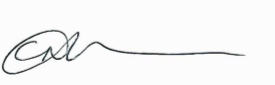 Future Meeting DatesThursday 6th June 2019 Finance & General Purposes Committee Meeting, the Parish Office 7:30pmTBC Planning Committee Meeting, the Parish Office 7:00pm (if required)Thursday 16th May 2019 AGM / Full Parish Council Meeting, the Parish Office 7:30pm